WELCOME TO THE 36th ANNUAL JUNCTION BROADSTONE ¼ MARATHON’ ROAD RACESATURDAY 1st JANUARY 2022, 10:30 amThank you for entering the 2022 Junction Broadstone 1/4 Marathon.  The race is two laps anticlockwise around the triangle encompassing Dunyeats Road, Lower Blandford Road and Gravel Hill.  This year’s event is once more raising funds for sporting facilities and equipment for the youth and disabled of Broadstone.Race Headquarters:  Administration will be in the main sports hall, ground floor of “The Junction” (formerly called Broadstone Leisure Centre), Station Approach, Broadstone, BH18 8AX.  It will be signposted.  Please wear a face covering in all areas of The Junction and leave the hall as soon as you have collected your number to reduce Covid risks.Car Parking: Please park in the public car park located in Kirkway/Story Lane (accessed via Ridgeway). Please do NOT use the car park at The Junction Sports centre.Changing: Please come changed, ready to run if possible.  Local runners are advised to change before setting out.  There are limited changing facilities in the Sports Centre.  Please do not leave any baggage in the changing area. Please either leave it in your car or in the main hall at your own risk.  Please tag your bag with your race number if you wish to do this.Toilet Facilities: Toilets are available at The Junction Sports Centre.   Please do not leave any baggage in the toilets and leave them as quickly as possible to reduce crowding.  Please respect social distancing while queueing and wear a face covering.Race Start: Is on the Broadway, just before the car parking area in front of the shops. Please exit the Sports Centre and cross the roundabout via the pedestrian crossing or underpass. DO NOT block the Broadway whilst warming up. Please assemble in the paved area outside the Post Office and Costa, adjacent to the start, in your estimated finishing position and only move onto the road when asked to by the starter or race officials.Timing and Race Positions:  To improve Covid safety, a ‘rolling start’ will be used for this race.  Race positions will therefore be determined by chip times and not gun times.Course:  Please only use the pavements. Mile markers will be in place, accurate to +/- 5 metres – SEAA Course Assessment Certificate South 17/364. Race licence: 2022-42498.  All major junctions will be marshalled. You must comply with directions given by police or race officials, but your safety is your own responsibility. You MUST cross roads ONLY at the official appointed crossing points. Cut off time is 90 minutes Safety:   Race officials will remain at the finish until the last runner has completed the course. Please only use the pavement and do not run in the road or cycle lanes. Due to the nature of the course, this event is unsuitable for wheelchairs, buggies or dogs. You need to be able to hear instructions from our marshals so NO HEADPHONES OF ANY TYPE ARE ALLOWED. Water:   There is a water station on The Broadway, which you will pass at approximately 3.5 miles. Water will also be available at the finish. Race Numbers: For your safety, please ensure the details on the reverse are completed.  Your race number will be available from race HQ from 9:00 a.m. on race day.  Please attach this number to the front of your vest or T-shirt and ensure it is visible at all times. Please write an emergency contact number on the reverse, along with details of any medication you are taking. Please note that in order to comply with UK Athletics rules you must not fold your number. Race Referees can, and do, disqualify runners who do so. Race Numbers must be worn only by the runner to whom they have been issued. They are NOT transferable in any circumstances.Prizes (Junction ¼ Marathon):  You do not need to register or declare teams; this will be done automatically. An individual will be awarded any prizes to which they are entitled, i.e. if a Male Vet 40 is 2nd overall and 1st Vet in his category, he will win both prizes. Vets are awarded only prizes in the category they have entered, i.e. if you enter as a V50 you will not be considered for a V40 award. Prizes for first two finishers (male & female) then first over 40 male and over 35 female. Then first over 50, over 60 and over 70 (both male & female) and first under 20 male and female. For team awards, the first three runners will score, with the lowest combined placings winning the team prize. Vets count as seniors for the team. The team event is only open to athletes who are 1st claim members of an EA affiliated Running Club. Race Results: Will be displayed at race HQ as soon as possible. A full set of results will be published on www.poolerunners.co.uk on the evening of the racePrize giving: The prizegiving for this race will either be in the hall in the Sports Centre.  We hope to start at 12:15. Please try and stay for this annual ceremony.  Food and drink will unfortunately not be available from the café at The Junction this year due to Covid restrictions.   However, Candy Chocs on the Broadway and Costa on the corner of Dunyeats Road and The Broadway will be open to purchase snacks and drinks.  Please support our local traders.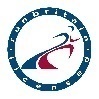 